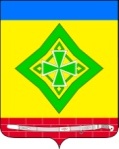 	Совет Ладожского сельского поселения	Усть-Лабинского районаР Е Ш Е Н И Е 23.03.2020  г.				                                                 №  2  ст. Ладожская							 Протокол №  49  О внесении изменений в решение Совета Ладожского сельского поселения Усть-Лабинского района от 21.11.2017 года № 4 протокол                                                             № 53 «Об установлении земельного налога на территорииЛадожского сельского поселения Усть-Лабинского района»В соответствии с главой 31 части второй Налогового кодекса Российской Федерации, Федеральным законом от 29 сентября 2019 г. №325-ФЗ"О внесении изменений в части первую и вторую Налогового кодекса Российской Федерации", Федеральным законом от 15 апреля 2019 г. № 63-ФЗ"О внесении изменений в часть вторую Налогового кодекса Российской Федерации и статью 9 Федерального закона "О внесении изменений в части первую и вторую Налогового кодекса Российской Федерации и отдельные законодательные акты Российской Федерации о налогах и сборах", Устава Ладожского сельского поселения Усть-Лабинского района, Совет Ладожского сельского поселения Усть-Лабинского района РЕШИЛ:1. Внести в решение Совета Ладожского сельского поселения Усть-Лабинского района от 21.11.2017 года № 4 протокол № 53 «Об установлении земельного налога на территории Ладожского сельского поселения Усть-Лабинского района» (далее – Решение)  следующие изменения и дополнения:1.1. Дополнить Решение пунктом 3.1. следующего содержания: «3.1.Налоговая база определяется в отношении каждого земельного участка как его кадастровая стоимость, внесенная в Единый государственный реестр недвижимости и подлежащая применению с 1 января года, являющегося налоговым периодом, с учетом особенностей, предусмотренных статьей 391 Налогового кодекса Российской Федерации». 2. Общему отделу администрации Ладожского сельского поселения Усть-Лабинского района (Каюн) опубликовать настоящее решение в районной газете «Сельская новь» и разместить на официальном сайте Ладожского сельского поселения Усть-Лабинского района в сети «Интернет».3. Настоящее решение вступают в силу со дня его официального опубликования.ПредседательСовета Ладожского сельского поселенияУсть-Лабинского района	В.А.Островский	Глава Ладожского сельского поселения                                Т.М.МарчукУсть-Лабинского района	                                                                                  	                                                                                           